ORARIOCLASSICLASSICLASSI08.40-09.451A1B1C09.30-10.152A2B10.30-11-253A3B3C11.30-12-204A4B12.30-13.205A5B5C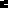 